.(2 restarts, Wall 4 and Wall 9)Intro: 16 Counts. (start on the lyric “Done")Cross Rock, Side Cha Cha, Cross Rock, Side Cha Cha with 1/4 turn R(Restart here on wall 4, facing 6:00 Stay facing 6:00 don’t make the 1/4 turn R)1/2 turn R, 1/4 turn R, Cross, Side, Sailor step with 1/4 turn L(Restart here on wall 9, facing 6:00)Step, Touch, Chasse L, Step, Touch, Chasse LCross, Back, Diagonal back, Cross, Back, Side Cha Cha with 1/4 turn LDone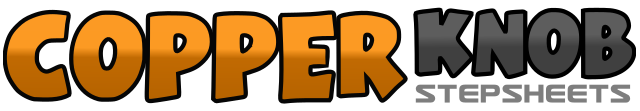 .......Count:32Wall:2Level:Novice.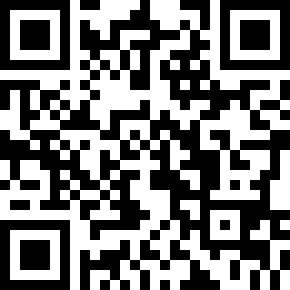 Choreographer:Darren Bailey (UK) - March 2020Darren Bailey (UK) - March 2020Darren Bailey (UK) - March 2020Darren Bailey (UK) - March 2020Darren Bailey (UK) - March 2020.Music:Done - Chris JansonDone - Chris JansonDone - Chris JansonDone - Chris JansonDone - Chris Janson........1-2Cross Rock LF across RF, Recover onto RF3&4Step LF to L side, Close RF next to LF, Step LF to L side5-6Cross Rock RF across LF, Recover onto LF7&8Step RF to R side, Close LF next to RF, Make a 1/4 turn R and Step RF to R side1-2Step forward on LF, Make a 1/2 turn Pivot R3-4Step forward on LF, Make a 1/4 turn Pivot R5-6Cross LF in front on RF, Step RF to R side7&8Make a 1/4 turn L and step back on LF, Close RF next to LF, Step Forward on LF1-2Step RF slightly to R diagonal, Touch LF next to RF3&4Step LF to L diagonal, Close RF next to LF, Step LF to L diagonal5-6Step RF slightly to R diagonal, Touch LF next to RF7&8Step LF to L diagonal, Close RF next to LF, Step LF to L diagonal1-2Cross RF in front of LF, Step back on LF3-4Step RF slight back to R diagonal, Cross LF in front of RF5-6Step back on RF, Close LF next to RF7&8Make a 1/4 turn L and step RF to R side, Close RF next to LF, Step RF to R side